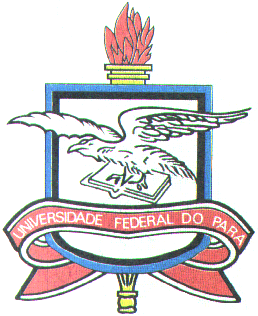 Universidade Federal do ParáInstituto de Ciências Exatas e NaturaisPrograma de Pós-Graduação em Ciência da ComputaçãoCARTA DE RECOMENDAÇÃO ACADÊMICAObservação: O candidato deve preencher o item A e entregar esta ficha a um professor/pesquisador de sua escolha para preenchimento do item B*.Nome completo: ________________________________________________________________________________Graduado em: _________________________________________________________________________________Instituição: ______________________________________________________ Ano: _________________________Pós-graduado em: ______________________________________________________________________________Instituição: ______________________________________________________ Ano: _________________________E-mail: ________________________________________________________________________________________Desejamos ter sua opinião sobre o candidato que se inscreve no Programa de Pós-Graduação em Ciência da Computação da UFPA para realização de DOUTORADO. Estas informações, de caráter CONFIDENCIAL, são necessárias para que possamos julgar da conveniência ou não de sua aceitação como aluno.Nome completo: ________________________________________________________________________________Maior titulação (Título, Instituição e Ano): _________________________________________________________________________________________________________________________________________________________Instituição onde atua:____________________________________________________________________________Cargo que ocupa:________________________________________________________________________________Endereço profissional:____________________________________________________________________________Telefone profissional:______________________________ Telefone celular: _______________________________E-mail: ________________________________________________________________________________________1. Conheço o candidato desde ____________ como meu aluno:(     ) em curso de graduação		(    ) em curso de pós-graduação(     ) outros (especifique): ____________________________________________________2. Com relação ao candidato, fui seu:(    ) Chefe de Departamento(    ) Professor Orientador(    ) Professor em uma Disciplina(    ) Professor em Várias Disciplinas(    ) Outras funções (especifique): _______________________________----------------------------*	Forneça ao informante um envelope selado e já endereçado para facilitar o envio deste documento, tendo em vista o caráter CONFIDENCIAL das informações. Caso você prefira entregar a carta junto com sua documentação na secretaria, peça ao informante que entregue a você em envelope lacrado (assinado por ele no lacre).3. Como classifica o candidato quanto aos atributos indicados no quadro abaixo.4. Comparando este candidato com outros alunos ou técnicos, com similar nível de educação e experiência, num total de _____ pessoas, que  conheceu  nos  últimos dois (2) anos, classifique a sua aptidão para realizar estudos avançados e pesquisas, entre (indique uma das alternativas):5. Informações Adicionais______________________________________	   ___/___/___	(assinatura)	(data)Favor remeter diretamente para:Pós-Graduação em Ciência da Computação – PPGCCTel: (91) 3201-7409/7405 - Fax: (91) 3201-8246 - Email: ppgcc@ufpa.brUniversidade Federal do Pará – Instituto de Ciências Exatas e NaturaisRua Augusto Corrêa, nº 1, Guamá, Belém, Pará, CEP 66.075-110Site: http://ppgcc.propesp.ufpa.brCaso o candidato solicite a carta, por favor, devolva-a em um envelope lacrado (assine no lacre) para que o candidato possa encaminhar ao cursoA – INFORMAÇÕES DO CANDIDATOB - A SER PREENCHIDO PELA PESSOA QUE FORNECERÁ AS INFORMAÇÕES SOBRE O CANDIDATOItem5% melhores10% melhores25% melhores50% melhores50% pioresSem condições para informarCapacidade intelectualMotivação para estudos avançadosCapacidade para trabalho individualFacilidade de expressão escritaFacilidade de expressão oralAssiduidade/perseverançaIniciativa, desembaraço e liderançaRelacionamento com colegas e superioresConhecimento de Inglês5% mais aptos  10% mais aptos               20%  mais aptos                     50% mais aptos                         50% menos aptos                     Estamos particularmente interessados na avaliação do potencial acadêmico e profissional do candidato para estudos e pesquisa avançada da área de Computação. Leve em conta que o candidato almeja seguir uma carreira científica. Forneça comentários detalhados sobre virtudes e deficiências do candidato. Considere que a ausência de informações adicionais pode desfavorecer a avaliação do candidato. Por favor, continue em uma folha anexa se precisar de espaço adicional. As informações são confidenciais.